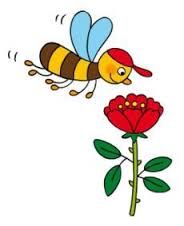 groep 32017-2018 groep 32017-2018 groep 32017-2018 groep 32017-2018 groep 32017-2018 groep 32017-2018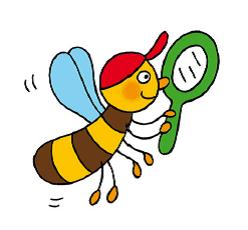  groep 32017-2018 groep 32017-2018 groep 32017-2018 groep 32017-2018 groep 32017-2018 groep 32017-2018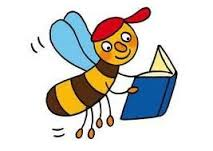  groep 32017-2018 groep 32017-2018 groep 32017-2018 groep 32017-2018 groep 32017-2018 groep 32017-2018 groep 32017-2018 groep 32017-2018 groep 32017-2018